17 декабря 2022 года коллектив СОШ с.Охлебинино собрался для того чтобы  дружно проголосовать за  участие нашего села в конкурсе ППМИ 2023.Коллектив проголосовал единогласно и за проект «Ремонт дороги пер. Больничный»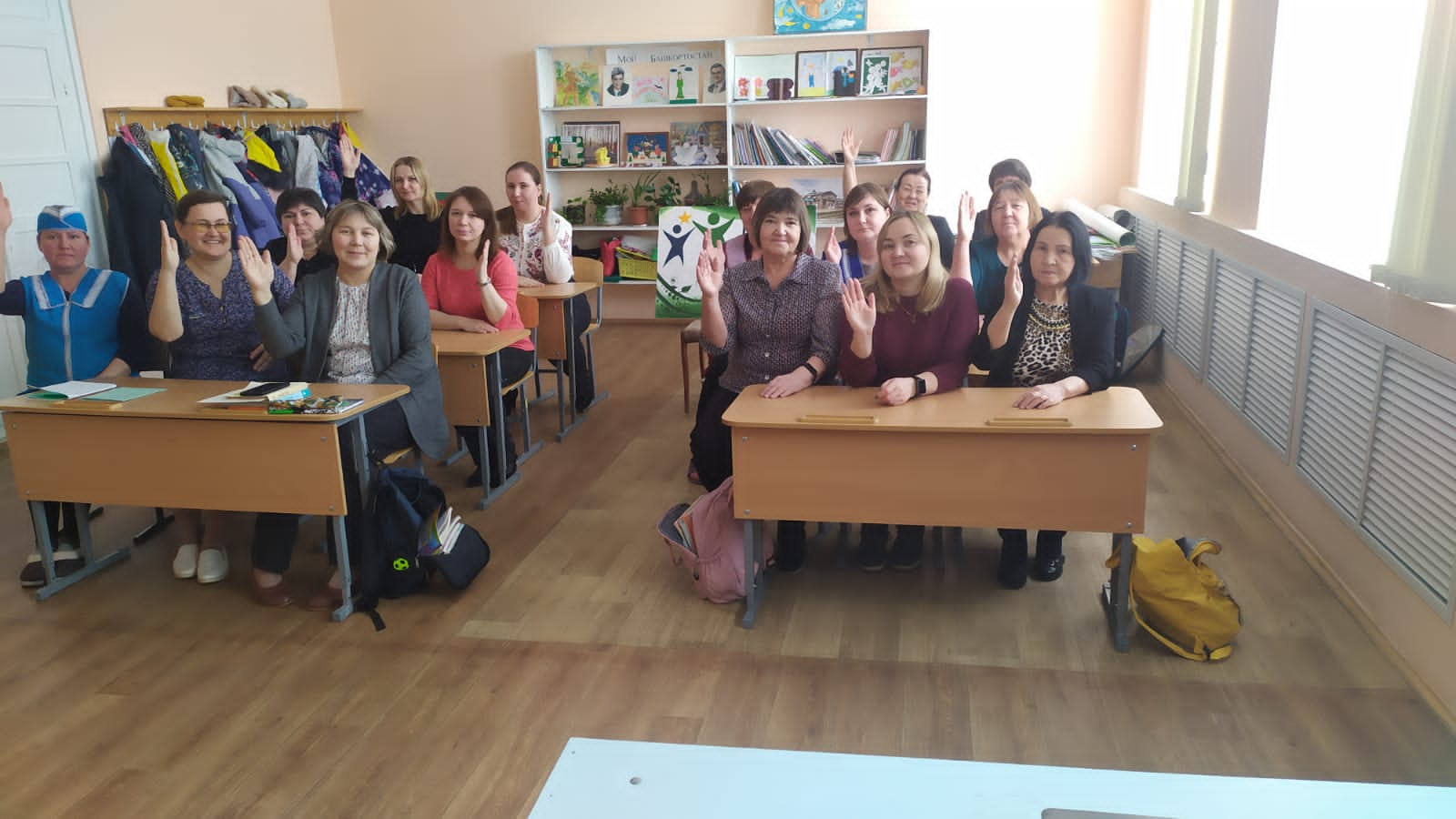 